Matematika 8. třída 26. – 27. 4.1) Vypracujte v PS str. 175, pokud budete chtít vypracovat dříve, než si vyzvednete ve škole PS, posílám zadání a vypracujte následující čtyři příklady do cvičného sešitu, odevzdání jako vždy do úterý 27. 4. do 18.00: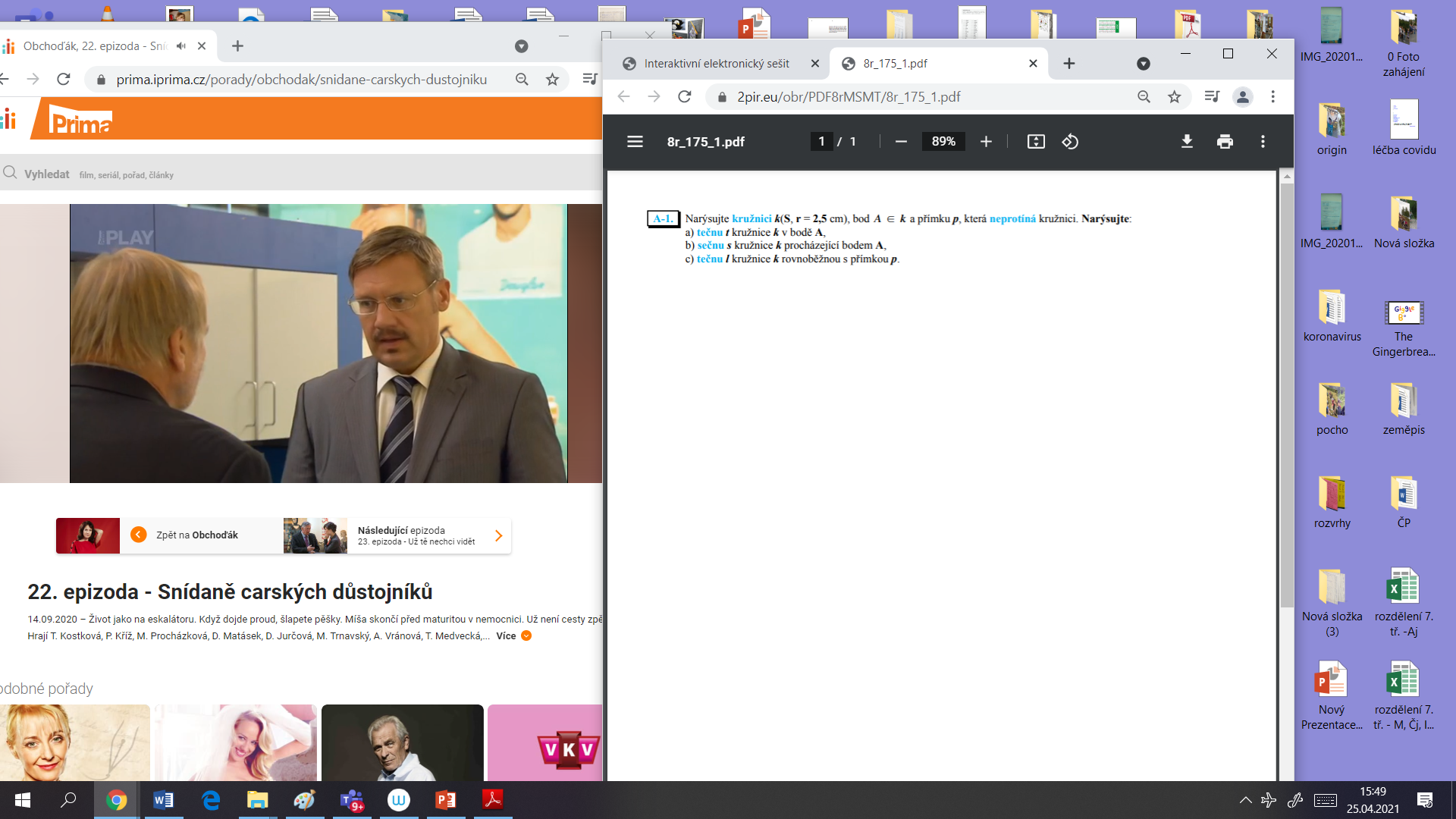 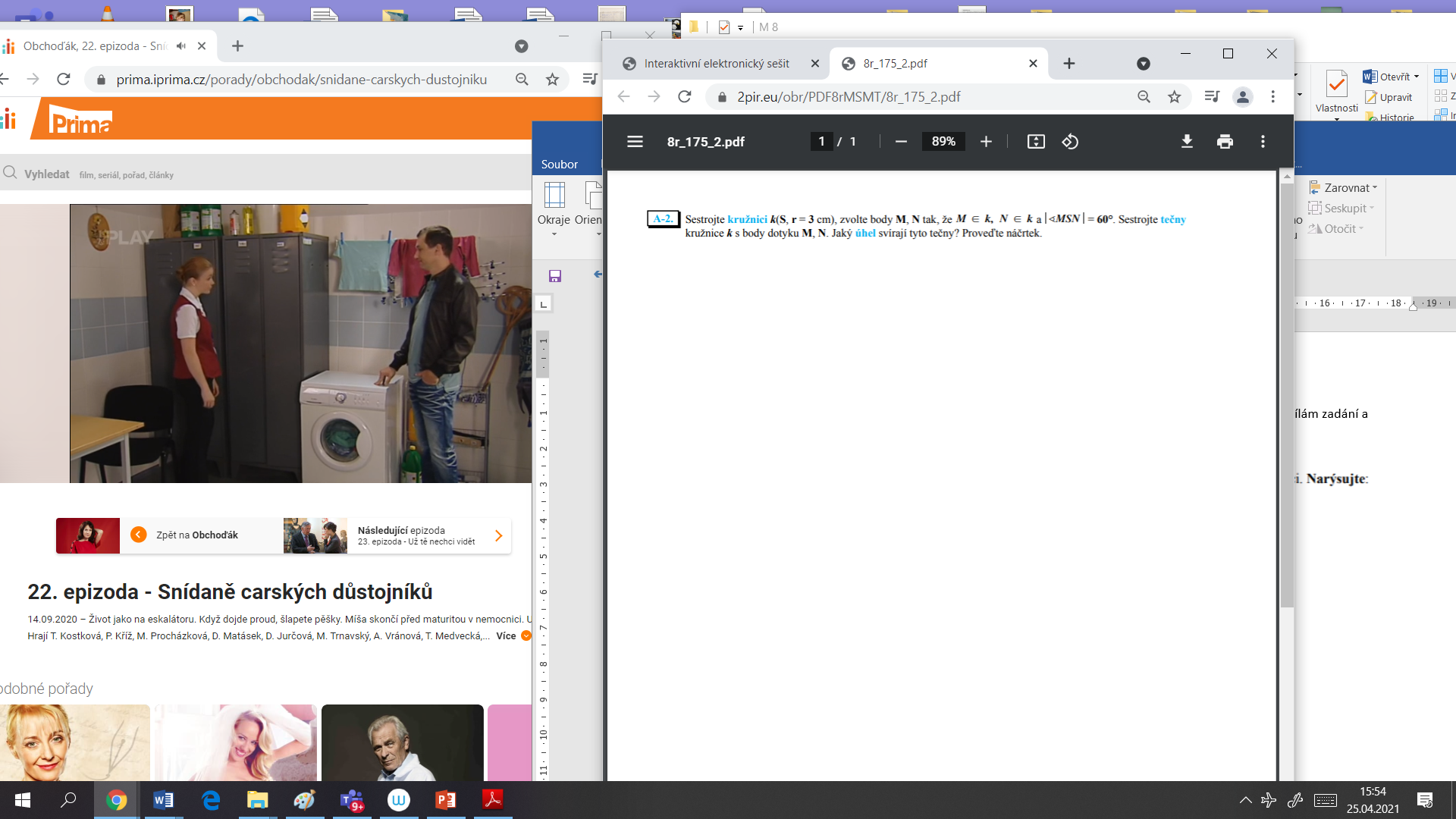 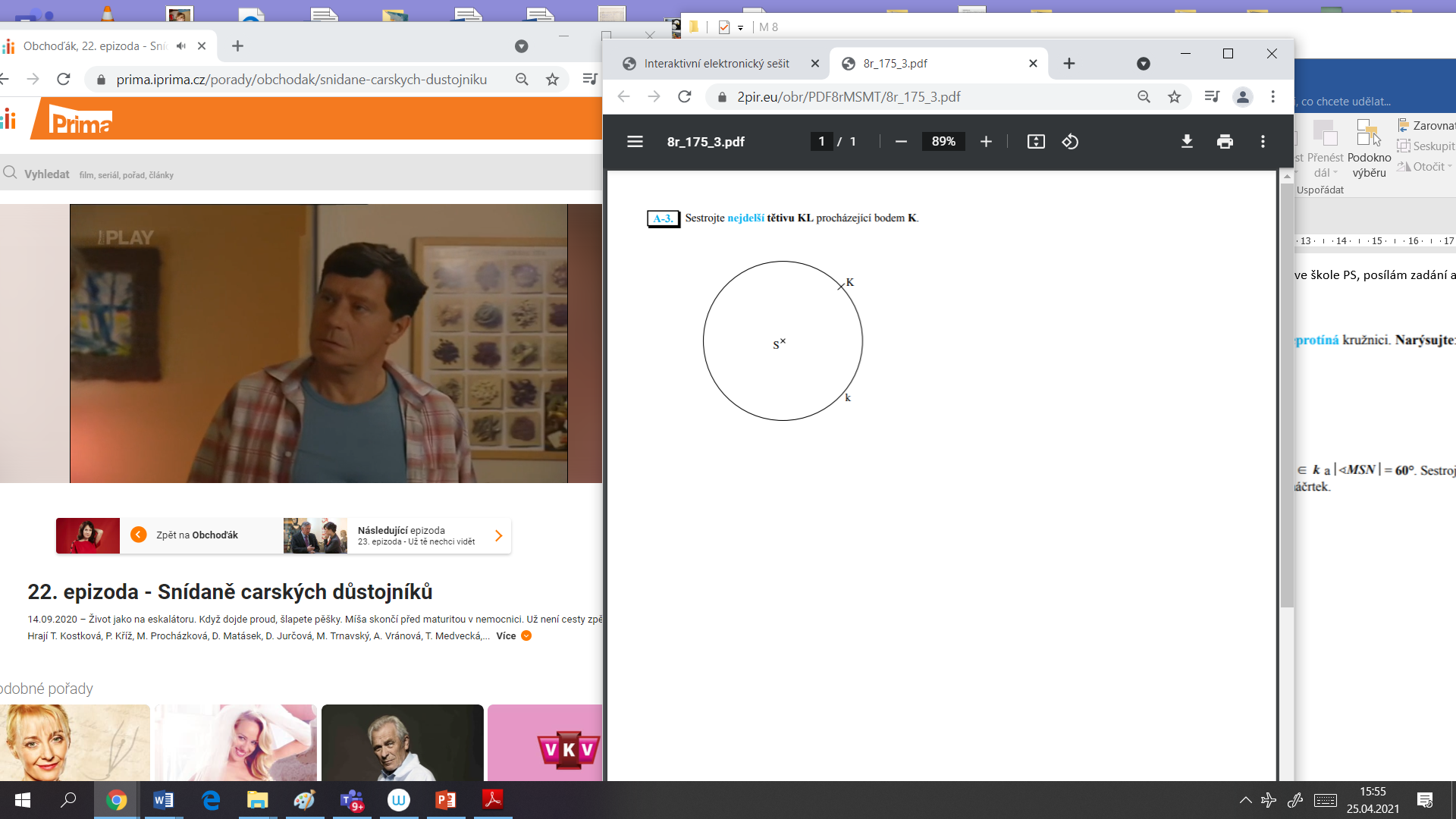 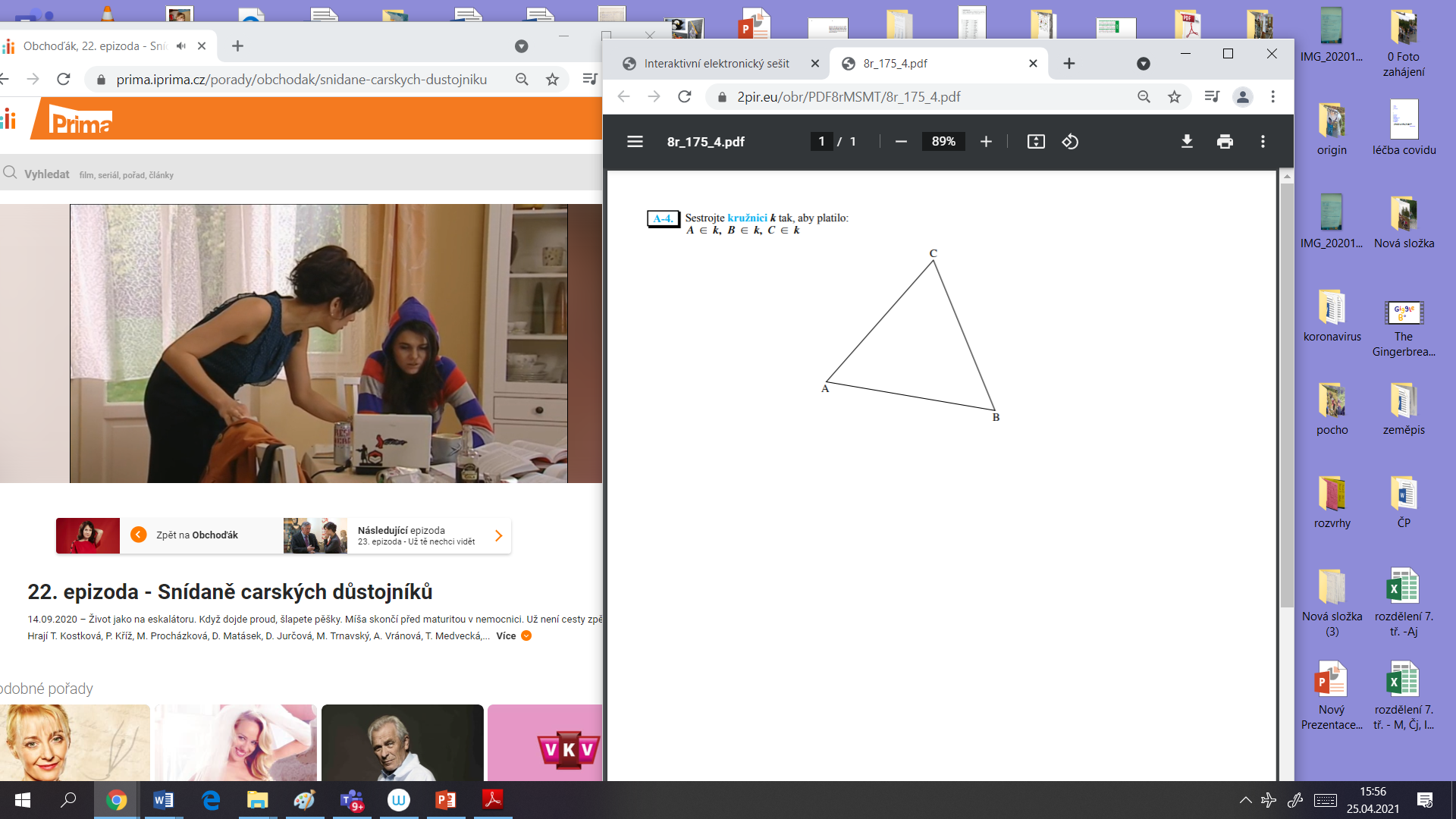 2) zkontrolujte si řešení testu z minulého týdne: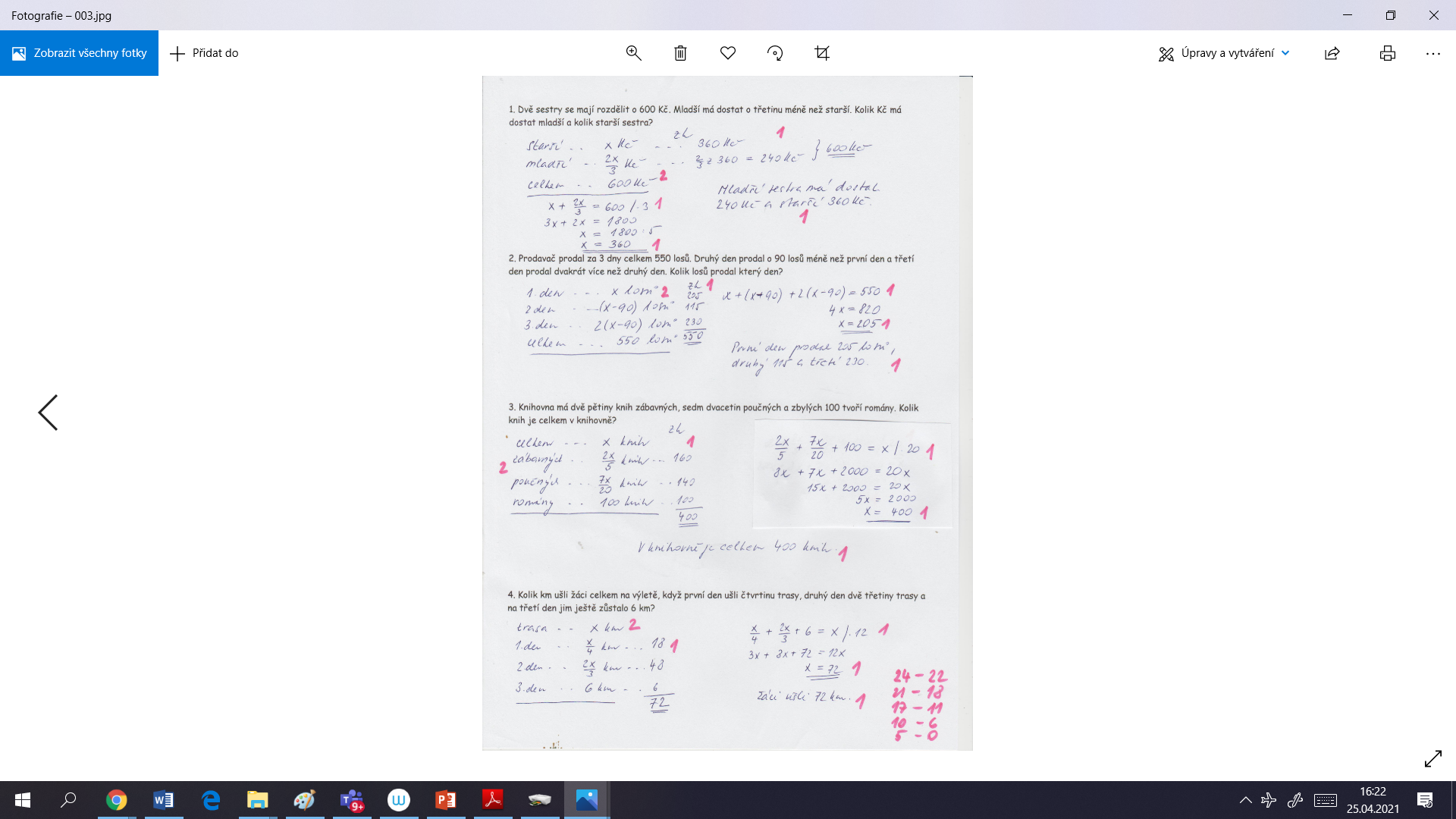 Tyto zápisy dostanete k nalepení do školního sešitu ve škole s pracovním sešitem: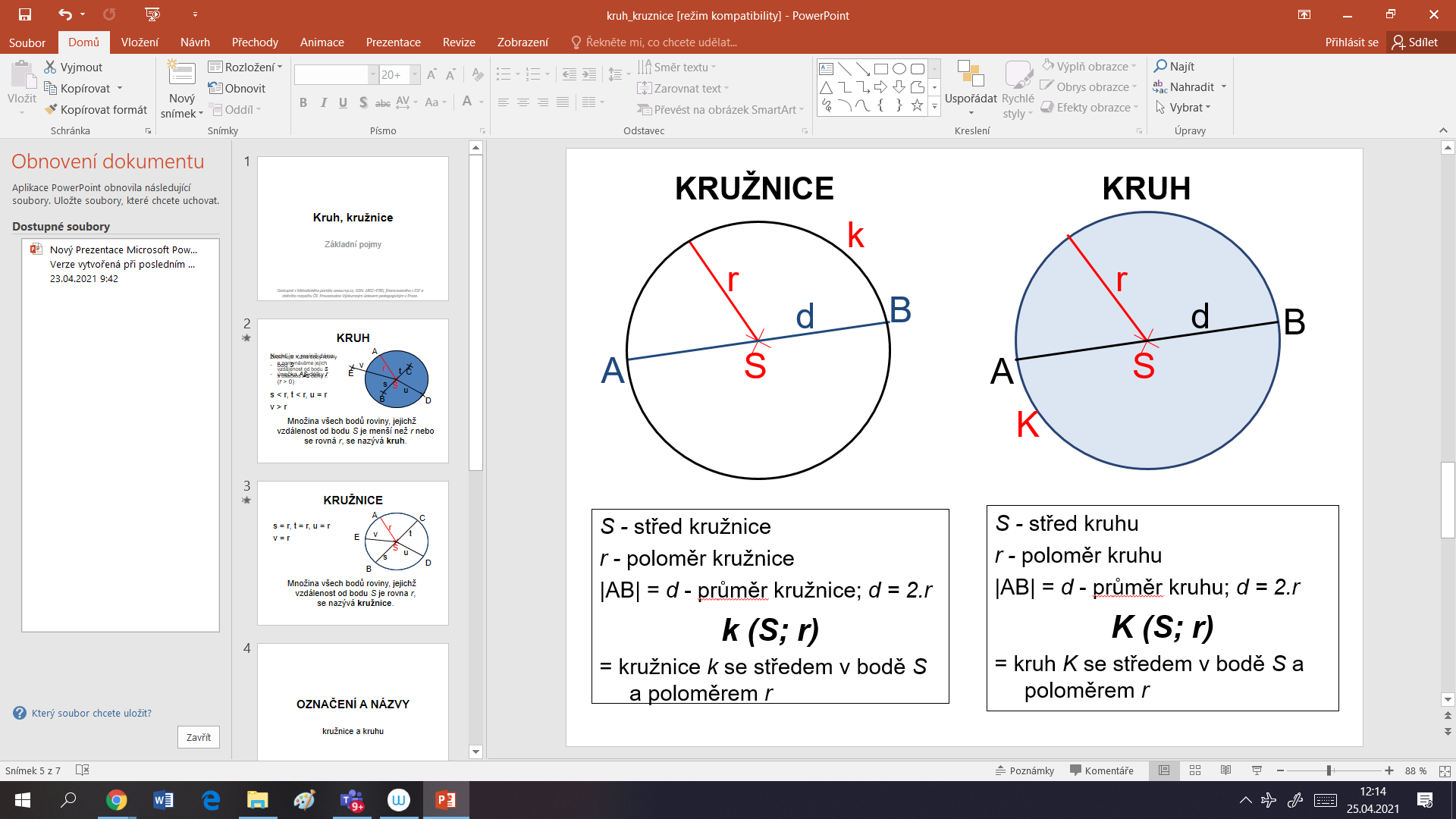                                                Množina všech bodů roviny, jejich vzdálenost                                 Množina všech bodů roviny, jejich vzdálenost od bodu S se rovná r, se nazývá kružnice                                        od bodu S je menší než r nebo se rovná r, se                        							             nazývá kruh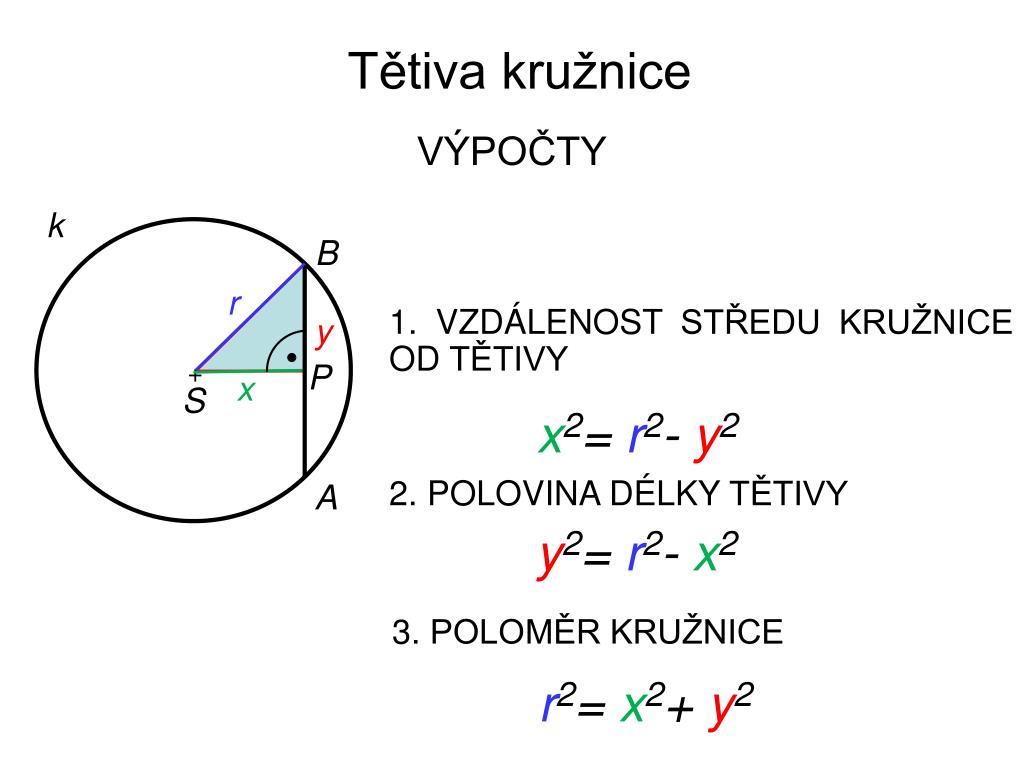 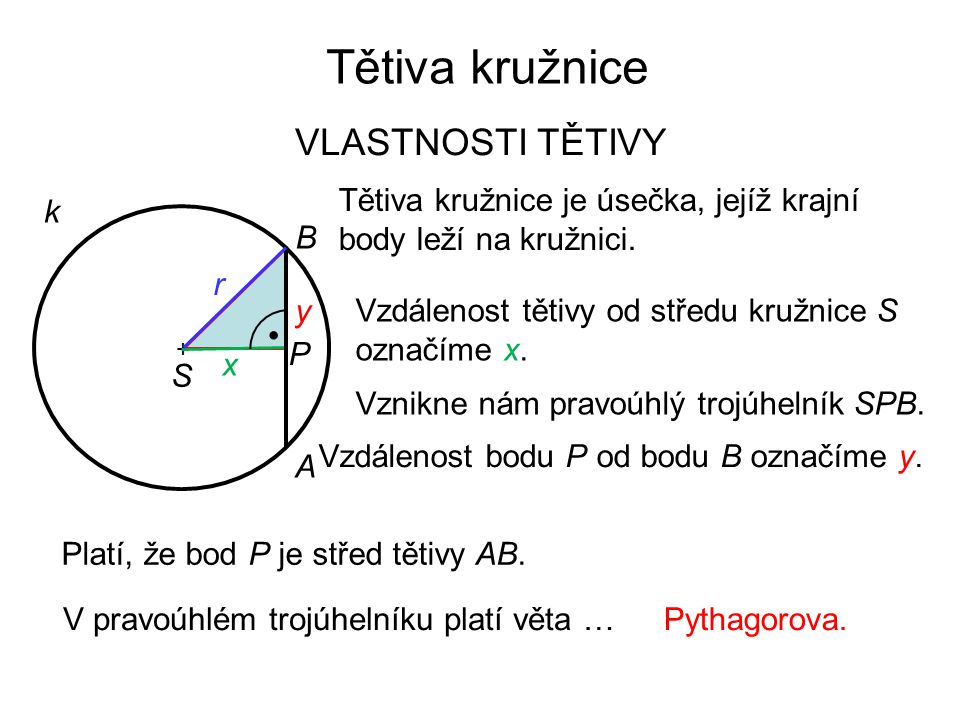 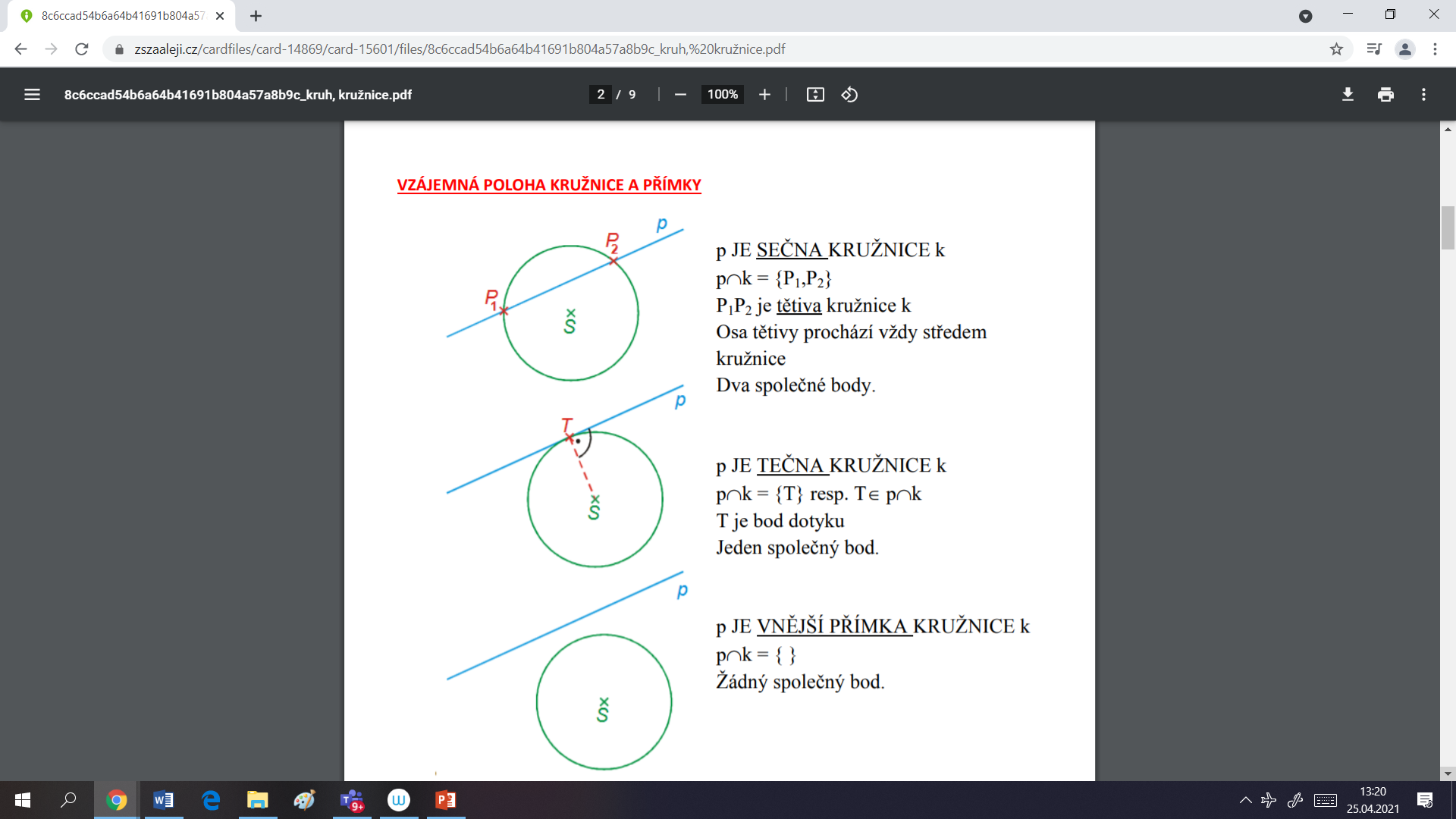 